УРОК 6. РЕФОРМЫ УПРАВЛЕНИЯ ПЕТРА I (§ 5)Дополнительный материалПамятка для развёрнутой характеристики исторического деятеляРасскажите об основных этапах жизненного пути исторического деятеля. Определите исторические условия и общественную среду, которые повлияли на его формирование.Охарактеризуйте черты личности, их зависимость от воспитания, общественной среды. Определите степень соответствия личностных качеств задачам, которые решал исторический деятель.Раскройте жизненные принципы, идеалы и мотивы поведения человека.Определите способы достижения цели, которые использовал исторический деятель.Выявите противоречия в деятельности личности.Раскройте значение и роль исторического деятеля в истории России.Выразите своё отношение к данной исторической персоне.Органы власти и управления Российской империи в первой четверти XVIII в.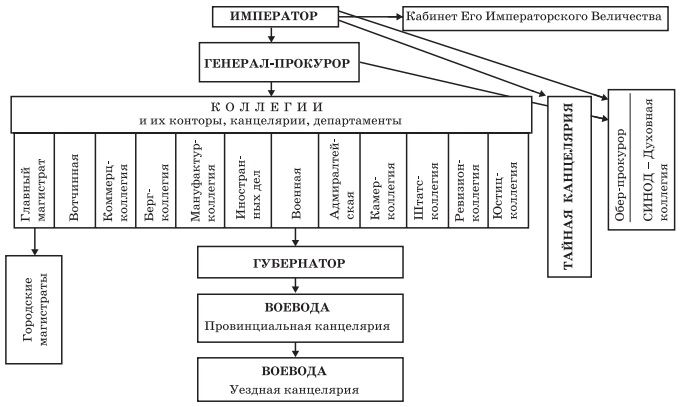 Основные вопросы изучения материала1) Создание Сената и коллегий.2) Указ о единонаследии. Табель о рангах.3) Реформа местного управленияТип урокаКомбинированный урокРесурсы урокаУчебник, § 5. Карта. Фрагменты документов, трудов историковОсновные понятия и терминыАбсолютизм, аристократия, губерния, коллегия, модернизация, прокурор, ратуша, сенат, Табель о рангах, фискалОсновные даты1708-1710 гг. - учреждение губерний.1711 г. - учреждение Сената.1714 г. - указ о единонаследии.1718-1721 гг. - учреждение коллегий.1721 г. - провозглашение России империей.1722 г. - учреждение должности генерал-прокурора.1722 г. - введение Табели о рангахПерсоналииПётр I. П. И. ЯгужинскийДомашнее задание§ 5. В тетради составьте таблицу по материалам параграфа, содержащую данные об основных реформах петровского времени и их значении.* Используя дополнительные источники информации (энциклопедии, видеофильмы, ресурсы Интернета), вспомните, какие из правителей европейских государств являлись современниками Петра I. Результаты оформите в виде синхронистической таблицы «История в лицах: современники».Используя материалы Интернета, соберите информацию и напишите о метрологической реформе Петра I. Определите её цель, задачиМодули урокаУчебные задачи (ситуации, вопросы и задания, проекты) для организации образовательного процессаОсновные виды деятельности ученика (на уровне учебных действий: регулятивных, познавательных, коммуникативных, личностных)Оценивание образовательных результатовМотивационно-целевойМогла ли Россия добиться успехов в экономическом, политическом, культурном развитии без реформ в сфере управления? Что изменилось в системе управления Российским государством при Петре Великом?Устанавливать причинно-следственные связи исторических процессов, прогнозировать их последствияБеседаОриентационный (актуализации/повторения)Что такое центральная власть, абсолютизм?Вспомните, как на протяжении XVII в. изменилась организация управления в России. Когда появились приказы? Каковы были их функции? Эффективны ли они были? Какие недостатки в их работе сдерживали развитие государства? Что мешало данной системе эффективно справляться с задачами, выдвинутыми перед страной в начале XVIII столетия?Актуализировать предметные знания.Аргументировать выводы и суждения для приобретения опыта оценки социальных явленийБеседаСодержательно-операционныйПрочитайте п. 1 § 5. В чём заключалась реформа органов центрального управления? Изобразите схематически организацию центральной власти в империи к концу правления Петра Великого (см. в дополнительных материалах схему «Органы власти и управления Российской империи в первой четверти XVIII в.»).Прочитайте в учебнике отрывок из указа о единонаследии 1714 г. Почему возникла необходимость принятия указа о единонаследии? В чьих интересах он был издан? Кто и почему имел основания быть недовольным его положениями?С какой целью Пётр I предпринял реформу местного самоуправления? Что нового было введено в управление городами? Покажите на карте центры губерний, созданных в России в 1708 г.Познакомьтесь в учебнике с описанием Петром I его рабочей недели. Составьте рассказ о рабочей неделе царя. Расскажите своему соседу по парте. Выразите своё отношение к деятельности царя.Познакомьтесь с различными мнениями современников, историков о Петре I. Что общего и в чём различия их оценок? Почему этого царя прозвали Великим?Составьте развёрнутую характеристику Петра I (используйте памятку в дополнительных материалах)Выделять основные черты реформы, конкретизировать их примерами.На основе анализа текста учебника представлять информацию в виде схемы.Определять причинно-следственные связи событий и процессов.Указывать на карте исторические объекты.Использовать приёмы анализа источников при формулировании и аргументации собственных выводов и оценок.Давать оценку деятельности исторической персоны.Составлять развёрнутую характеристику исторического деятеляРабота с текстом.Составление схемы.Дискуссия.Характеристика личностиКонтрольно-оценочный (в том числе рефлексивный)Можно ли говорить о расширении полномочий царя в период царствования Петра I?* Сформулируйте наиболее спорные (на ваш взгляд) моменты, связанные с системой управления страной в XVIII в.* Сопоставьте систему управления России в начале XVIII в. с системой управления любого европейского государства в аналогичный период.Найдите исторические ошибки в предложении: «Дворянство он получил от своего отца - прапорщика флота, служившего ещё Петру I».Составьте предложения со словами, которые необходимо запомнить (см. учебник).Подтвердите или опровергните примерами вывод: «Реформы управления Петра I способствовали окончательному оформлению абсолютной монархии»Давать оценку мерам, предпринимаемым властью.Выделять основные черты явления, процесса, конкретизировать их примерами.Сравнивать исторические объекты.Аргументировать выводы и суждения примерами.Использовать новые термины и понятия в историческом контекстеБеседа